مگس میوۀ کوینزلند در ویکتوریا یافت می شود و به بسیاری از میوه ها و سبزیجات حمله می کند. این ورقۀ معلومات به شما کمک می کند تا در جستجوی مگس میوۀ کوینزلند در باغچه خود باشید و از میوه و سبزیجات تان در برابر آسیب محافظت کنید.مگس میوۀ کوینزلند شبیه چه چیزی است؟مگس میوۀ کوینزلند چهار مرحله زندگی را طی می کند. مگس در آب و هوای مناسب (یعنی گرمی 26 درجه سانتیگراد) می تواند در ظرف 30 روز از یک تخم به یک مگس بالغ تغییر کند.1. تخم: مگس میوۀ کوینزلند تخم های سفیدی به شکل کیله در میوه ها و سبزیجات میزبان می گذارد. 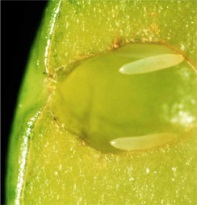 یک مگس ماده می تواند روزانه تا 100 عدد تخم بگذارد. تخم ها 1 میلی متر طول دارند و دیدن آنها دشوار است. 2. کرمک (Maggot) : یک کرمک خرد به رنگ کرمی از هر یکی از تخم ها بیرون می شود. کرمک ها میوه ها را می خورند و باعث می شوند که از درون پوسیده شوند. کرمک ها به طول 9 میلی متر رشد می کنند. هنگامی که به طور کامل رشد کردند، کرمک ها از میوه خارج شده و به زیر خاک می روند.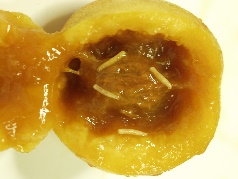 3. نوچه (Pupa): هنگامی که در خاک هستند، کرمک ها به یک نوچۀ بیضوی شکل، قهوه ای رنگ سخت تغییر   می کنند. در داخل پوش نوچه ای، مگس میوۀ کوینزلند بالغ رشد می کند.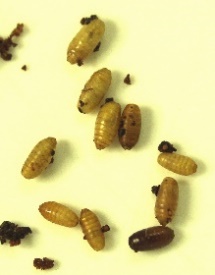 4. بالغ: مگس میوۀ کوینزلند تقریبا 7 ملی متر طول دارد و به رنگ قهوه ای مایل به سرخ، با نشان های زرد مشخص روی بدن می باشد.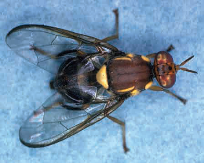 مگس میوۀ کوینزلند را می توان در طول بهار، تابستان و خزان در باغ ها یافت. میزبان های معروف خانگی مگس میوۀ کوینزلندمگس میوۀ کوئینزلند تخم های خود را در داخل میوه ها و سبزیجات مختلف قرار می دهد - این میوه ها و سبزیجات به نام "میزبان" یاد می شوند. برخی از نمونه های متداول میزبان ها در زیر نشان داده شده است. 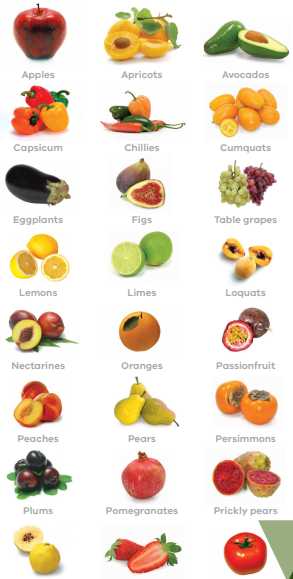 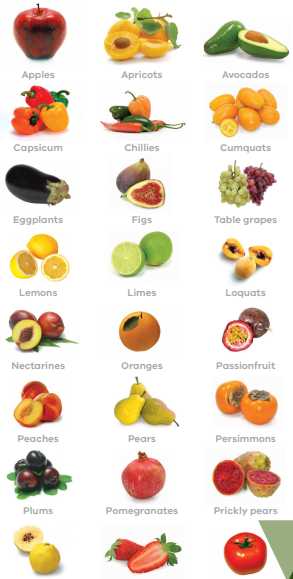 لیست کامل میزبان ها در www.agriculture.vic.gov.au/qff در دسترس است. کنترل مگس میوۀ کوینزلند در باغ1. ابتدا موجودیت مگس میوۀ کوینزلند را بررسی کنیدتلک ها: با آویزان کردن تلک های مگس میوۀ کوئینزلند، بررسی کنید که آیا مگس میوۀ کوئینزلند در باغ شما است یا خیر. تلک ها را تقریباً 1.5 متر بالا در یک درخت سایه دار و همیشه سبز نزدیک آویزان کنید. این کار را از اوایل بهار شروع کنید و تا زمستان ادامه دهید.تلک های مختلفی وجود دارند که مگس میوۀ کوینزلند را به خود جلب می کنند. این تلک ها می توانند حشرات دیگری را که برای باغ شما مفید اند نیز جذب کنند، بنابراین قبل از استفاده از هر گونه حشره کش بر روی درختان یا گیاهان تان، بررسی کنید که آیا مگس میوۀ کوئینزلند در تلک گرفتار شده است یا خیر.ور حشرات2. روش های کنترلاگر مگس میوۀ کوئینزلند را در باغ خود پیدا کردید، شما بهترین کنترل را با استفاده از ترکیبی از چند روش کنترل خواهید داشت. روش های کنترل را حداقل 6 تا 8 هفته قبل از پخته شدن میوه برای جمع آوری شروع کنید زیرا مگس میوۀ کوئینزلند می تواند تخم اش را درون میوه های سخت و سبز قرار دهد.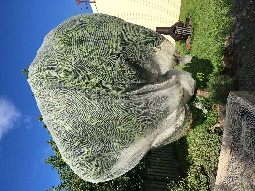   			ممانعت بهتر است: از تور های حشرات، خریطه ها یا آستین ها برای پوشاندن  		میوه پس از گرده افشانی استفاده کنید تا از تخم گذاری مگس میوۀ کوئینزلند در 		داخل میوه ها و سبزیجات جلوگیری کنید. اجازه ندهید که تور با میوه در تماس آید.                   				                                                                                             نشانه های نیشانه های نیشطعمه ها، تلک ها و حشره کش ها: تلک ها و طعمه ها مگس میوۀ کوئینزلند را فریب می دهند و قبل از حمله به میوه، مگس میوه در باغ شما را می گیرند. به دنبال تلک هایی باشید که هم مگس های نر و هم ماده را از بین می برند. تلک ها احتمالا به تنهایی مگس میوه را کنترل نخواهند توانست.حشره کش های نیز موجود اند که مگس میوۀ کوئینزلند را نابود می کنند. استفاده نادرست از حشره کش ها می تواند مضر باشد --دستورالعمل های برچسب را بخوانید و دنبال کنید.همه این محصولات را می توان از گلخانه ها، فروشگاه های باغ خانگی و خرده فروشان آنلاین خریداری کرد. 3 . میوه ها و سبزیجات خود را بررسی کنید     به دنبال علائم نیش در پوست / قشر بیرونی و کرمک ها به داخل میوه ها و سبزیجات باشید.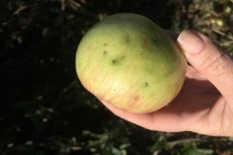 4. مراقبتهای اساسی از باغچه (حفظ الصحۀ خوب)میوه ها را وقتی پخته می شوند بچینید و استفاده کنید. تمام میوه ها و سبزیجات پوسیده، به زمین افتاده و همچنین میوه هایی را که نمی خواهید بخورید، دور بیندازید. این کار از تولید مثل مگس میوۀ کوئینزلند در باغ شما جلوگیری می کند.درختان میوه را شاخه بری کنید تا بتوانید به آنها دسترسی پیدا کنید و میوه ها را بچینید، از تور حشره یا اسپری کار بگیرید.قبل از دور ریختن میوه، باید هرگونه کرمک هایی را که در درون آن وجود دارد با منجمد کردن، در مایکروویف گذاشتن، جوشاندن یا در آفتاب گذاشتن بکشید (میوه را درون یک کیسه پلاستیکی بسته کرده و حداقل 14 روز در آفتاب بگذارید). بعد از انجام این کار، میوه های بسته بندی شده را می توانید درون سطل آشغال تان بیندازید. میوه ها و سبزیجات آلوده یا آسیب دیده از مگس میوۀ کوئینزلند را کمپوست نکنید.اگر نمی توانید از درختان میوه و سبزیجات تان مراقبت کنید، آنها را با گیاهان زینتی و غیر زینتی جایگزین کنید (به عنوان مثال wattles بومی یا Grevilleas).مگس میوۀ کوئینزلند را پخش نکنیدبهترین راه برای جلوگیری از انتشار مگس میوۀ کوئینزلند به جاهای های جدید این است که با میوه یا سبزیجات میزبان مگس، به خصوص آنهایی که در خانه کاشته می شوند، سفر نکنید. در صورتی که معلوم شود که با محصولات میزبان مگس به مناطق خاص سفر می کنید، ممکن است جریمه شوید - برای جزئیات به www.interstatequarantine.org.au مراجعه کنید. برای کسب معلومات بیشتر می توانید به آدرس وبسایت www.agriculture.vic.gov.au/qff مراجعه کنید یا با مرکز خدمات مشتری با شمارۀ 186 136 تماس بگیرید.تصویب و منتشر شده توسط Department of Jobs, Precincts and Regions ویکتوریا، Spring Street, Melbourne، مارچ 2020© حق نشر محفوظ است به Victoria Department Jobs, Precincts and Regions 2020